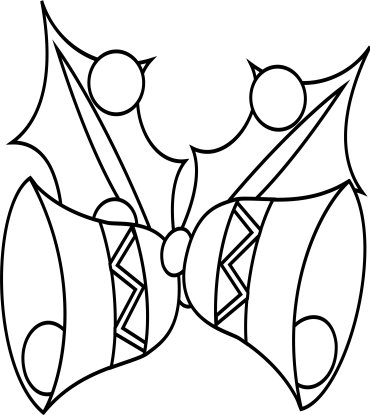 Loanhead Primary SchoolDecember Newsletter 2017I can’t believe it is December already! This is a really busy month in school and the children seem to wind up towards the end of term! It is also one of the nicest months to work in Loanhead as the feeling of community is very strong through all our December events. I would like to wish all our families a wonderful festive season and a happy and healthy 2018 when it arrives.Head Teacher AwardsCongratulations to the following pupils who received a Head Teacher Award for November P1 Andrew –Learning, P2 Callum –Learning, P3 Ava –Development, P4 Gemma –Learning, P5 Erin- Development, P6 Lewis –Development and P7 Paul – DevelopmentHead LiceWe have had a few reported cases of head lice throughout the school. Please check hair regularly and treat as required.Congratulations!Congratulations to Mrs. Hinton who won the Forth One Best Teacher Award. She was also involved in the My Space project last year which recently won an award for Midlothian Council. Go Mrs. H!!FundraisingThank you so much to all who came along and supported our Christmas Fair. We raised over £1500 for school funds. Thank you soo much!P1 and P2 Nativity Monday 11th December Nativity for Primary 1 and Primary 2 families. This will start at 2pm and take place in the large hall. Please note that we can only accommodate a maximum of 3 guests for each P1 or P2 childPANTOMIME Tuesday 12th DecemberOh no it’s not – oh yes it is!P1 – P4 will have a visit from Hopscotch theatre company who will be performing Aladdin. This Christmas treat is funded by the Parent Council.P5,P6 and P7 are off to the Brunton Theatre to see Beauty and the Beast. Please see separate letter giving details of this trip.Christmas jumper and school Christmas lunch Wednesday 13th DecemberWear your Christmas jumper or decorate your sweatshirt! If you wish you can bring a donation for Radio Forth – Mission Christmas.School Christmas Lunch – We will be doing this across campus and the cost for pupils, who pay for lunch, is £1.90. Please see  and return separate letter giving more details about this.P3 – P7 Annual Christmas Concert Monday 18th DecemberPrimary 3 – Primary 7 will be performing in our annual concert. Come along and watch your child perform! 1.30pm in the large hall. Please note that guests for this are restricted to 1 per family as this is all we can accommodate in the hall.P3 – P7 Christmas Parties Tuesday 19th DecemberP3, P4, P5, P6 and P7 will be having all class parties today. Cost is £1.00 per pupil and a snack and drink will be provided. Please send payment into school before Monday 11th December. Pupils may bring party clothes to change into at lunchtime.P1 and P2 Christmas Party Wednesday 20th DecemberCost is £1.00 per pupil and a snack and drink will be provided. Please send payment into school before Monday 11th December. Pupils may bring party clothes to change into at lunchtime. We hope to have a visit from Mr Claus around 2.30pm and you are welcome to join us for a fab photo opportunity!Church Service Friday 22nd DecemberAll pupils in primary 1 to primary 7 will be walking to Loanhead Church for our Christmas Service. We will leave school just after 9am and return around 10.30am. Adult helpers to walk with classes and join us at our service would be greatly appreciated. Please let us know if you are available to help. Please note school finishes at 12pm on Friday 22nd December for all pupils and all pupils return on Tuesday 9th January at 8.50am. Dates for your DiaryWednesday 6th December – Parent council meeting 6.30pm staffroom ALL WELCOMEMonday 11th December – P1 and P2 Nativity 2pm Tuesday 12th December – Pantomime Wednesday 13th December – School Christmas lunch and Christmas jumper dayThursday 14th December – P6 Zoo visit – lanterns of ChinaMonday 18th December – P3 – P7 ConcertTuesday 19th December – Christmas parties for P3 –P7Wednesday 20th December – Christmas Parties for P1 and P2 and nursery nativitiesThursday 21st December – Nursery partiesPLEASE NOTE THERE ARE NO NURSERY SESSIONS ON FRIDAY 22ND DECEMBER ALL FINISH 12PM FRIDAY 22ND DECEMBERStaff return – Monday 8th JanuaryPUPILS RETURN – Tuesday 9th JanuaryThursday 11th January – P1 outdoor learningFriday 12th January – P1 outdoor learningWednesday 17th January – Drumming – Nursery, P4 and P5Wednesday 17th January – Parent Council meeting 6.30pm in staffroom all welcomeWednesday 24th January – Wednesday 28th February – P6 SkiThursday 25th January – P1 outdoor learningFriday 26th January – P1 outdoor learningWednesday 31st  January – Drumming – Nursery, P4 and P5Merry Christmas And a Happy New Year From all the staff at Loanhead Primary School